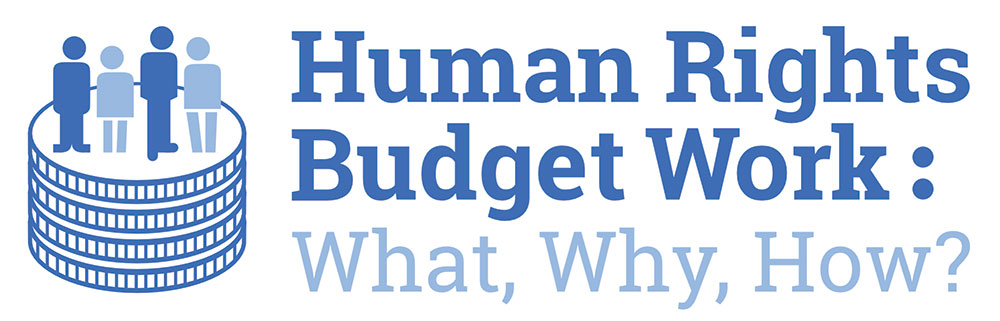 Briefing Paper 1:  Human Rights Budget WorkPublished September 2019Version 2: Published November 2023ContentsThe budget “reflects the values of a country – who it values, whose work it values and who it rewards… and who and what and whose work it doesn’t.”Pregs Govender, 1996About this documentWelcome to the first of six papers that explain the “what, why and how” of using human rights to create and scrutinise Scotland’s national budget. A glossary of terms is provided in appendix 1.  What is the national budget? The national budget is the blueprint for how any government invests in its priorities and is its most important tool for managing the economy.  The national budget should include:how much money government intends to raise (revenue); who and/or where the money comes from (sources); how money will be allocated (allocation); andhow money has been spent (expenditure). What is human rights budget work? Human rights budget work is using human rights standards and principles to develop and analyse a budget. Why are human rights relevant to the national budget?All governments must respect, protect, and fulfil human rights. The way they raise, allocate and spend money plays a key role in this. You can’t guarantee the right to vote if you don’t have an effective electoral system and you can’t guarantee the right to a habitable, accessible, affordable, and secure home without a well-regulated housing sector.    Understanding how a government manages public money also helps to sort the reality from the rhetoric about its commitment to rights. If the government has an obligation to do something specific, then it must be reflected in the budget; it is not just something “nice to consider”. In line with human rights treaties, it is a legal obligation that binds all governments, regardless of who is in power.  Human rights budgeting recognises that budgetary decisions can have materially different outcomes for different groups. Government budgets are not always sensitive to this. In particular, the contributions that households, individuals (especially women) and communities make to the economy—by caring for people for example—are not always recognised because they are not bought and sold through the market.  For this reason, it is not uncommon for budgets to reinforce systematic inequalities between groups—in particular, between men and women—and to miss out on opportunities to use public financing to improve the position of disadvantaged and marginalised groups. Why carry out human rights budget work?Human rights budget work helps progressively realise human rights.  Good rights-based laws and policies can still result in unacceptable experiences of rights holders if they are not properly resourced. Taking human rights standards into account when developing the budget, is not a magic bullet. It can, however, help us to ask the right questions to support much more effective, transparent, fair, and accountable use of national resources.  Human rights budget work also allows us to question who takes part in budget decision-making and how different groups in society are affected.  It means that appropriate priority must be allocated to critical areas like health, social care, education, access to justice, housing and work.  It also means focusing not only on who has access to goods and services, but on continually enhancing the availability, accessibility, affordability and quality of those goods and services.What does human rights budget work involve?Human rights budget work includes two complementary activities: human rights budgeting, and human rights budget scrutiny. Human rights budgeting involves using a rights based process to create a budget that reflects human rights standards. Before the development of the budget comes the development of laws, polices and plans that are also shaped by human rights standards.  The budget should then be created to directly realise these laws, policies and plans. Human rights budget scrutiny involves examining the budget to measure the government’s compliance with its human rights obligations.  The goal is to make public budgets more effective in helping people realise their human rights.  Papers 3 and 4 in this series provide more information about human rights budgeting and scrutiny.What are human rights standards and principles?Human rights provide a set of principles and standards to guide budgeting and scrutiny.  Human rights principles These ensure the budget process and decisions are transparent and accountable, providing effective remedies when things go wrong, including administrative and judicial ones.  Decisions taken must also be done without discrimination and with the meaningful and active participation of rights holders. In Scotland, these principles are captured using the acronym PANEL (Participation, Accountability, Non-discrimination and equality, Empowerment, Legality)Human rights standards By signing up to human rights treaties, governments are obliged to respect, protect and fulfil human rights.  This means that they must not interfere with the enjoyment of rights (respect); prevent violations of rights by third parties (protect); and pro-actively take steps (fulfil) to:facilitate access to goods and services,promote rights and how to claim them, provide goods and services to people when, for reasons beyond their control, they are unable to obtain them.Steps means concrete measures using the maximum of their available resources. These measures should:ensure “minimum essential levels” or a “minimum core” of each right, increase the availability, accessibility, acceptability and quality of goods and services,progressively realise people’s rights and reduce inequality as soon as possible.Deliberately retrogressive measures are not allowed. Governments must fully justify the adoption of policies that decrease people’s enjoyment of a right. Papers 5 and 6 in this series provide more information about human rights principles and standards. How to start human rights budget workHuman rights budget work starts with asking key questions, based on the human rights principles and standards, during budget creation and throughout the budget cycle. See Table 1 and Table 2.  These questions help assess the budget process by asking is it transparent, participatory and accountable? They also help identify if the government has raised all the revenue it can from all possible sources; and allocated and spent money to efficiently and fairly ensure a minimum level of provision and continually improve the realisation of all rights.  The answers to these questions should be included in a full cycle of scrutiny that starts with policy goals and ends with their impact and outcomes.  Using human rights to connect the national budget to policy outcomes helps identify if allocation and spend have indeed resulted in a greater enjoyment of rights (Progressive realisation) and whether funded programmes are discriminatory (Non-discrimination & Equality). Scotland’s National Performance Framework includes a set of National Outcomes; the Budget Process Review Group has said these must be better connected to, and reflected within, the national budget process.  Table 1: Key questions on human rights principlesTable 2: Key questions on human rights standardsSource: Drawn from QUB Budget Analysis Project 2010Why is human rights budget work important for Scotland?In 2014 the Scottish Government made a commitment to explore human rights budgeting, although with limited action at the time.  However, since 2017 several key activities have acted as a catalyst for developing human rights budgeting:  The Budget Process Review Group;  Scottish Human Rights Commission EU funded project on human rights budget work;  Scottish Parliament’s Equality and Human Rights Committee Inquiry into Human Rights;  Increased remit of the Equality Budget Advisory Group to include human rights budgeting – Equality and Human Rights Budget Advisory Group;Scotland’s National Performance Framework and the forthcoming review of the National Outcomes (and potential to connect to the budget);Scottish Government Open Government Action Plans 2018-20 and 2021-2025 with a focus on participation and fiscal transparency;First Ministers Advisory Group on Human Rights Leadership and its Recommendations; National Taskforce for Human Rights: Leadership Report (2021);Equality, Human Rights and Civil Justice Committee Fellowship and report on Human rights budgeting;Increased engagement by Scottish Parliament Committees during pre-budget scrutiny with the principles of human rights budgeting;Scotland's revised Framework for Tax (2021)Scottish Exchequer fiscal transparency project: 2021 to 2025New Human Rights Bill for ScotlandThere is renewed interest in budget scrutiny in Scotland because of increased fiscal powers and responsibilities devolved to the Scottish Government through the Scotland Acts 2012 and 2016. There is also a commitment to ensuring that Brexit does not harm current human rights protections and that we remain in step with future advances in EU human rights, as well as growing interest in furthering economic, social, cultural and environmental rights and the promise of new Human Rights legislation which will incorporate a range of international treaties into Scots law. If the Scottish Government uses its human rights obligations as a framework for its Programme for Government, policy (including taxation policy) and budgets can be based on the progressive realisation of human rights. This will make Scotland fairer, more transparent and accountable for its decisions on revenue generation, allocation and spend, and much more likely that those decisions will get it right for the most vulnerable and marginalised.  Briefing Paper 2 provides more information about the Scottish context for human rights budget work.The HRBW seriesThe briefing papers in this series are:1: Human Rights Budget Work2: Human Rights Budget Work in Scotland: Why Here, Why Now3: Human Rights Budgeting4: Human Rights Budget Scrutiny5: Human Rights Standards and the Budget6: Budget Process and Human Rights Principles 7: Human Rights and TaxationA collected set of all briefing papers is also available here.About the HRBW ProjectFollowing a short-term grant from the European Union in 2018, the Scottish Human Rights Commission began a programme of ongoing work to better understand and support wider scrutiny of public spending decisions including budget through a human rights lens. The work has so far:developed three process indicators to support scrutiny of national and local council budget processes;organised capacity building activities on human rights budget scrutiny;engaged in scrutiny of national tax reform; and produced Briefings 1-6 in this publication series on the “What, Why, How of Human Rights Budget Work”. The Commission also cooperates with academia on a collaborative PhD on Minimum core obligations in Scotland.This programme is supported by a Human Rights Budgeting Working Group which drives and supports this work programme. Members of this group include:Dr. Alison Hosie, Research Officer, Scottish Human Rights CommissionAllison Corkery, Director of Strategy and Learning, The Center for Economic and Social Rights Prof. Angela O’Hagan, Senior Lecturer in Social and Public Policy, Glasgow Caledonian University & Independent Chair of the Equality Budget Advisory GroupLucy Mulvagh, Director of Policy, Research and Impact, the Health and Social Care Alliance Scotland (the ALLIANCE)Prof. Jo Ferrie, Senior Lecturer at the School of Social and Political Sciences, University of GlasgowContactWe welcome enquiries about human rights budget work. To discuss, or for more information, please contact: Scottish Human Rights CommissionBridgeside House99 McDonald RoadEdinburghEH7 4NSE: hello@scottishhumanrights.com T: 0131 297 5750W: www.scottishhumanrights.com Appendix 1: Glossary of Terms AllocationThe amount of money a government sets aside to put towards a project, or programme.AccountabilityHuman rights laws create legal duties on governments and public bodies. If governments and public bodies fail to protect human rights, there should be effective and fair ways for people to challenge this, for example through the courts.Economic, social and cultural rights Rights to those “goods” which we need to live in dignity, for example rights to health, housing, food, social security.General Comments These are comments developed by the committees in charge of monitoring the different UN human rights treaties. They tell us how we should understand and interpret human rights.ICESCR This is shorthand for the International Covenant on Economic, Social and Cultural Rights. This is a UN treaty which sets out the economic, social and cultural rights we have.Maximum of available resources The idea that a country spends as much of its budget as it can on making rights real. This includes ensuring:existing resources are used effectively and without discrimination.efforts to generate additional resources are adequate and equitable. Resources are not only financial, but also human, natural, technological, etc.Minimum Core A duty exists on states to ensure the satisfaction of “minimum essential levels” of each right, regardless of their level of economic development. These are usually taken to mean protection from starvation, free primary education, healthcare in emergencies and basic housing. Governments should make sure that people have these at all times. (General Comments help to identify what a minimum core should be for each right).Non-discrimination The idea that you cannot treat someone differently based on a “prohibited ground” unless justification is reasonable and objective. Treaties list prohibited grounds, but these are not exhaustive. The state has an obligation to eliminate de jure discrimination by abolishing “without delay” any discriminatory laws, regulations and practices.  De facto discrimination, occurring as a result of the unequal enjoyment of rights, should be ended “as speedily as possible”. Affirmative action or positive measures may be needed to end de facto discrimination. Non-retrogression The idea that things should get better, not worse; governments should not take decisions which they know will create setbacks in making rights real. States must “fully” justify the adoption of policies that decrease people’s enjoyment of a right. Must be:TemporaryNecessary and proportionate (other options more detrimental)Not discriminatory and mitigate inequalitiesEnsure the protection of minimum core content of rightsConsiders all other options, including financial alternativesProcess principlesSteps should be taken in such a way that facilitates the active participation of rights holders. “Steps taken” should respect the principles of transparency, accountability and non-discrimination. The state also has an obligation to provide effective remedies, including administrative and judicial ones.Progressive realisation The idea that some rights can be made real over time rather than immediately; the United Nations recognises that in some cases it is not possible for governments to ensure that everyone gets their economic, social and cultural rights straightaway. However, governments still have to do all they can.Respect, Protect, Fulfil This is a way of describing the different types of duties which governments have towards people’s human rights:Respect means that governments must not act in a way that violates people’s human rights E.g. Forced evictions carried out by the state. Protect means that governments must protect people’s rights from being violated by the actions of others, E.g. Failing to regulate private housing marketFulfil means that governments must take positive steps to ensure that people’s rights are real. E.g. taking appropriate legislative, administrative, budgetary, judicial and other measures to:Facilitate: access to right (e.g. through infrastructure, goods, and services)Promote: rights and how to claim them.Provide: when people, for reasons beyond their control, are unable to necessary to realise rights, the state may be obligated to provide it (e.g. through infrastructure, goods, and services).EndnotesTransparencyDo the public, civil society and scrutiny bodies have access to concise and accessible information about the budget process, revenue generation, allocation and spend – as defined by international best practice?Were budgetary decisions transparent & non-discriminatory? Is it possible to “follow the money” from allocation to spend to impact?ParticipationWas the budget process inclusive and participative? Does the budget process actively engage with marginalised groups?AccountabilityIs the budget accountable to the public regarding its process, revenue, spending and impact?Maximum available resourcesDoes the government raise enough revenue to adequately fund rights realisation (including through progressive taxation and reduction in tax evasion, avoidance and debt)?Are allocated funds fully expended? If not – how and where are they redistributed?Minimum coreDoes the government provide adequate funding for the provision of basics? Progressive realisation & Non-retrogressionHas expenditure increased/decreased over time?Is there a clear plan for how resources will be mobilised to realise rights?Non-discrimination &EqualityIs there any increase over time in expenditure on disadvantaged groups - to help reduce inequality?Is there any discrimination in distribution of benefits from government expenditure?